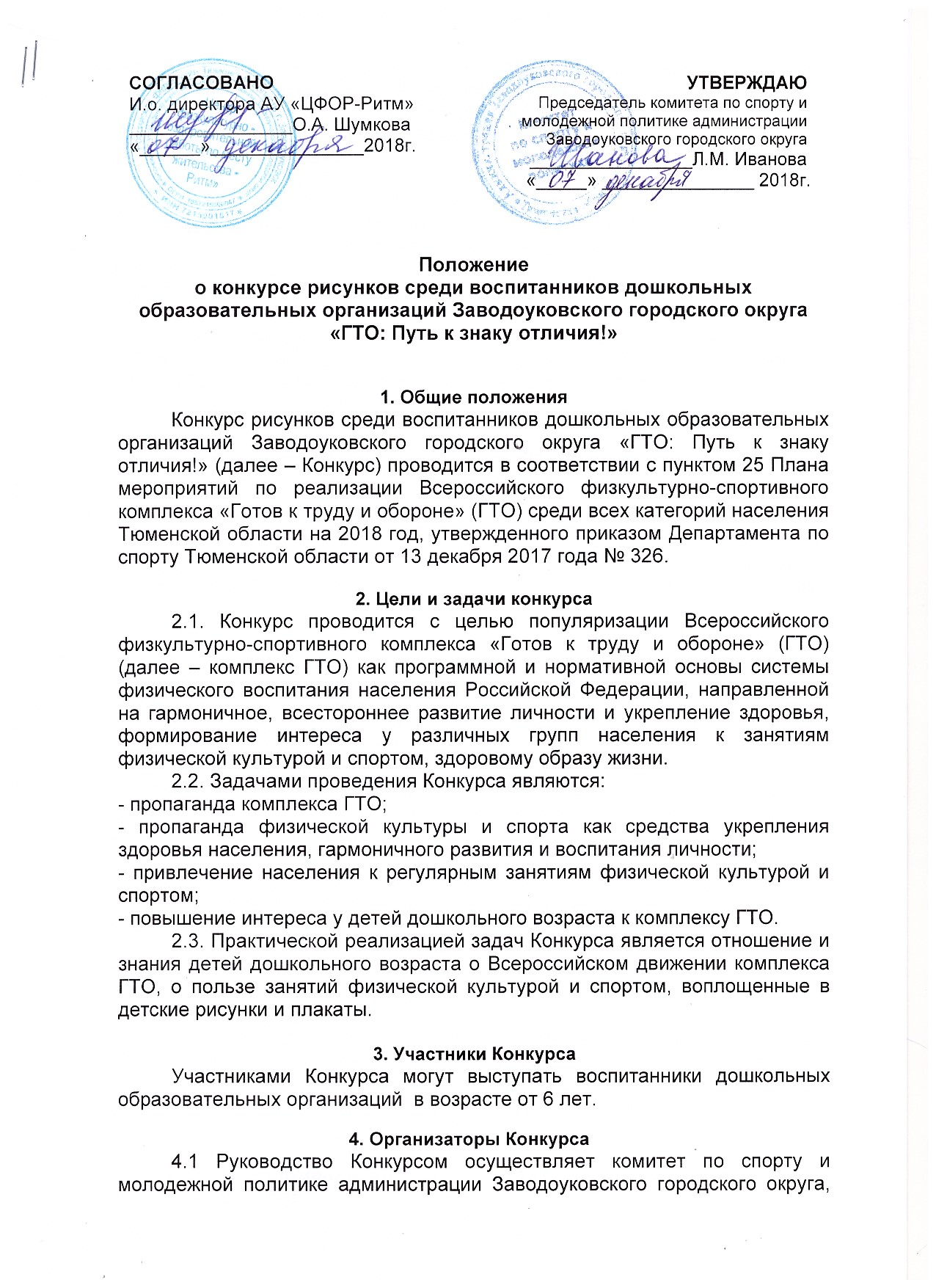 которым определяются условия, сроки, порядок проведения и подведение итогов Конкурса, предусмотренные настоящим Положением. 4.2. Непосредственное проведение Конкурса возлагается на АУ «Центр физкультурно-оздоровительной работы  по месту жительства – Ритм» (далее -  АУ «ЦФОР – Ритм»).5. Сроки и порядок проведения Конкурса5.1. Конкурс проводится в период с 11 по 20 декабря  2018 года.5.2. Победители и призеры Конкурса выявляются, исходя из следующих критериев:- оригинальность композиции;- эстетическая привлекательность;- цветовая и композиционная организация пространства рисунка;- наличие в рисунке связи со спортом, комплексом ГТО, знаком отличия комплекса ГТО (рассматривается  как преимущественный критерий).6. Подача заявок и подведение итогов Конкурса6.1. Участники Конкурса совместно с родителями (законными представителями) в срок до 18 декабря 2018 года направляют в Центр тестирования АУ «ЦФОР – Ритм»  по адресу: г. Заводоуковск, ул. Первомайская, 8, телефон: 6-09-08 следующие материалы: заявку на участие в Конкурсе (приложение № 1); согласие на обработку персональных данных (приложение № 2) и  рисунок, соответствующий следующим требованиям:- рисунок выполнен индивидуально на листе бумаги или картона формата не более А3;- рисунок выполнен в любой из техник исполнения с использованием любых средств для рисования (карандаш, гуашь, акварель, фломастер и др.);6.2. Рисунки, выполненные с помощью компьютера и (или) графической техники, не принимаются.6.3. Определение победителей и призеров Конкурса осуществляется на основании решения организационного комитета по наибольшей сумме баллов, набранных в рейтинге показателей критериев оценки, в соответствии с приложением № 3.6.4. Организационный комитет коллегиально принимает решение по определению победителей и призеров Конкурса и оформляет протокол.6.5. Организационный комитет вправе вносить предложения об изменении количества победителей и призеров Конкурса.7. Награждение7.1. Победители и призеры Конкурса награждаются дипломами, участники  сертификатами.7.2. Награждение победителей и призеров Конкурса состоится 20 декабря 2018 года  в рамках торжественного открытия спортивного фестиваля «От значка ГТО – к Олимпийской медали!» среди воспитанников дошкольных образовательных организаций Заводоуковского городского округа.Данное положение является официальным приглашением для участия в Конкурсе.Приложение № 1ЗАЯВКАна участие в конкурсе рисунков среди воспитанников дошкольных образовательных организаций Заводоуковского городского округа«ГТО: Путь к знаку отличия!»ФИО участника Конкурса___________________________________________________________________________________________________________Дата рождения______________, возраст ____ полных лет.Наименование образовательной дошкольной организации_______________________________________________________________________________________________________________________________________________ФИО родителя (законного представителя)_____________________________________________________________________________________________Контактные данные: телефон: _______________,e-mail:_________________Дополнительные данные, которые считаете нужным сообщить__________________________________________________________________________________________                                                                                                                                                                                    (дата)                                      _______________ ______________________________                                                                    Подпись родителя                                          расшифровка                                                              (законного представителя)Приложение №2Директору АУ «ЦФОР-Ритм» С.А. РыковановуСогласиена обработку персональных данных несовершеннолетнегоЯ, _________________________________________________________________________, (фамилия, имя, отчество родителя/законного представителя)проживающий(ая) по адресу:______________________________________________________________________________________________________________________________,паспорт серия _________ № _________________, выдан «___» _______________ ______г. _______________________________________________________________________________________________________________________________________________________,(наименование органа, выдавшего паспорт)действующий(ая) в качестве законного представителя ___________________________________________________________________________,(Ф.И.О. несовершеннолетнего ребенка)в соответствии с Федеральным законом №152-ФЗ от 27.07.2006г. «О персональных данных» даю согласие АУ «ЦФОР-Ритм», расположенному по адресу: Тюменская область, г. Заводоуковск, ул. Первомайская, 8:- на обработку информации, составляющей мои персональные данные, персональные данные моего ребенка:- фамилия, имя, отчество;- дата рождения;- место учебы/работы;- данные паспорта;- адрес проживания;- средства связи (домашний, контактный телефоны и др.); - фото, видео – материалы с мероприятия;- другая информация _____________________________________________________(при наличии заполняется субъектом персональных данных).- на публикацию сведений о результатах Конкурса на официальных сайтах АУ «ЦФОР – Ритм», Заводоуковского городского округа в информационно-телекоммуникационной сети «Интернет», в СМИ, на информационных стендах.Цель обработки персональных данных: участие в конкурсе рисунков среди воспитанников дошкольных образовательных организаций Заводоуковского городского округа  «ГТО: Путь к знаку отличия!».Обработка вышеуказанных данных будет осуществляться путем: любых действий (операций) или совокупности действуй (операций), совершаемых с использованием средств автоматизации или без использования таких средств с персональными данными, включая сбор, запись, систематизацию накопление, хранение, уточнение (обновление, изменение), извлечение, использование, передачу третьим лицам в соответствии с целью обработки персональных данных (распространение, предоставление, доступ, публикация), обезличивание, блокирование, удаление, уничтожение.Данное согласие не дает право использовать третьими лицами мои персональные данные в коммерческих или иных целях, на которые не было дано мной согласие.Я утверждаю, что ознакомлен с документами Оператора, устанавливающими порядок обработки персональных данных, а также с правами и обязанностями в области обработки персональных данных.Согласие вступает в силу со дня его подписания и действует до достижения целей обработки персональных данных.Согласие может быть отозвано мною в любое время на основании моего письменного заявления, направленного в адрес Оператора заказным письмом с уведомлением.Уничтожение персональных и данных будет осуществляться в сроки, установленные действующим законодательством РФ.«_____» __________20___г. ___________________/________________________________                                                                                      (подпись)                                                        (расшифровка)Приложение № 3ОЦЕНОЧНЫЙ ЛИСТ ФИО участника Конкурса________________________________________________ФИО члена организационного комитета__________________________________Подпись_________Критерий оценкиБаллы (макс. 10 баллов)Оригинальность композицииЭстетическая привлекательностьЦветовая и композиционная организация пространства рисункаНаличие в рисунке связи со спортом, комплексом ГТО, знаком отличия комплекса ГТОИТОГО: